Instructions:  Submittal:Submit your application electronically as a MS Word document only, and attach it in an email to Jennifer Thoreson at jennifer.thoreson@state.mn.us. Please address the subject line with the name of your facility name and Lab Application (for example: Saint Peter Lab Application).Lab informationResponsible Party (current or previous owner)By typing your name below, you certify the information on this application to be true and correct, to the best of your knowledge, and that you are requesting acceptance to the Minnesota Pollution Control Agency’s Laboratory Certification Program.Laboratory certification test procedures(Note: Hit tab to move to the next field for automatic calculations to work on Total category number of test methods.)(Note: Hit tab to move to the next field for automatic calculations to work on Total category number of test methods.)(Note: Hit tab to move to the next field for automatic calculations to work on Total category number of test methods.)(Note: Hit tab to move to the next field for automatic calculations to work on Total category number of test methods.)Fee calculatorInvoice year:       (Note: Hit tab to move to the next field for automatic calculations to work on Total fee due.)Application instructionsTo complete your laboratory certification application, start by opening a copy of the application. We strongly suggest that you save a copy of the application to the computer before completing it, and save changes frequently while you are working. Be sure to save the document in a place where you can find it later.Certification yearEnter the certification year that is being applied for. (For example: Labs applying in November 2021 for the 2022 certification year would indicate 2022 in the field.)Responsible Party sectionThe form must be signed by the owner of your facility or laboratory.Laboratory certification test procedures sectionIf your method is not listed on the form, please be sure that your method is compliant with U.S. Environmental Protection Agency 
40 CFR 136.3 and/or 503.8 lists of approved test procedures. If you have approval for a method not listed, please specify this in the “Other” field.If you are uncertain of the year of approval for the method you are using from Standard Methods, please refer to the Introduction page of the method in Standard Methods to find the year of approval by the Standard Methods Committee.New test methods can also be added to your certification at any point in the certification cycle. Fee calculator sectionIf your laboratory has never had Minnesota Pollution Control Agency (MPCA) certification, or if MPCA certification has lapsed, select “initial” for the application type.To complete the “Test category” section, refer to the Laboratory Certification Test Procedures section of the form. Select the box that corresponds to each test category for which your lab does testing. There is only one fee for each test category, regardless of the number of test methods that are performed. The form will calculate your estimated total amount due. No fee is due at this time. Invoices will be sent out at the end of the year in the early part of the next certification year.For applications received during the renewal period of November, indicate the year to invoice the lab fee. For example, labs submitting an application in 2021 for the 2022 certification year needing an invoice dated in the current year include 2021 in the field. Include 2022 in the field for labs needing an invoice dated the following year.Supporting documentationIf you are renewing your certification, and have revisions to your QAM or SOPs, please attach them to your application. Please also attach performance test results if you have not already submitted them.If you are applying for initial certification or certification for new test methods, please submit the following for each method:Standard operating procedure for the methodQuality assurance manualMethod detection limit study, if applicableInitial demonstration of capability, if applicablePassing results from a blind performance testSubmitting your applicationAfter completing the application, save the completed form to your computer.Submit your application electronically as a MS Word document only (Save your file named: application year followed with lab name Lab Application. Example: 2022 Saint Peter Lab Renewal Application) by attachment in an email to Jennifer Thoreson at jennifer.thoreson@state.mn.us. Please address the subject line with the name of your facility name and Lab Application. For example: 2017 St. Peter Lab Application. Renewal applications (including forms and Quality Assurance/Quality Control documents) are due by November 30.Initial applications may be submitted at any time.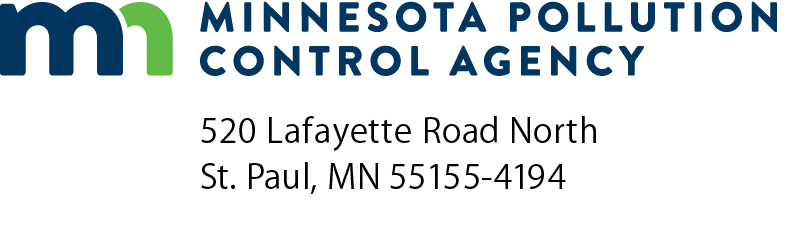 Lab certification applicationMPCA Lab Certification ProgramEnvironmental Data Quality UnitDoc Type: Certification ApplicationFor renewal and initial applications fill out the following form and submit any revisions to your Quality Assurance Manual (QAM) or Standard Operating Procedures (SOPs) along with this application. If you need further assistance, please refer to the Application Instructions found at the end of this form. It is recommended that initial applicants read the instructions closely to reduce errors and ensure all documents are submitted for certification. If you have questions, contact Jennifer Thoreson by email at jennifer.thoreson@state.mn.us or phone number 651-757-2805.MPCA Use OnlyFor renewal and initial applications fill out the following form and submit any revisions to your Quality Assurance Manual (QAM) or Standard Operating Procedures (SOPs) along with this application. If you need further assistance, please refer to the Application Instructions found at the end of this form. It is recommended that initial applicants read the instructions closely to reduce errors and ensure all documents are submitted for certification. If you have questions, contact Jennifer Thoreson by email at jennifer.thoreson@state.mn.us or phone number 651-757-2805.For renewal and initial applications fill out the following form and submit any revisions to your Quality Assurance Manual (QAM) or Standard Operating Procedures (SOPs) along with this application. If you need further assistance, please refer to the Application Instructions found at the end of this form. It is recommended that initial applicants read the instructions closely to reduce errors and ensure all documents are submitted for certification. If you have questions, contact Jennifer Thoreson by email at jennifer.thoreson@state.mn.us or phone number 651-757-2805.Agency Interest IDFor renewal and initial applications fill out the following form and submit any revisions to your Quality Assurance Manual (QAM) or Standard Operating Procedures (SOPs) along with this application. If you need further assistance, please refer to the Application Instructions found at the end of this form. It is recommended that initial applicants read the instructions closely to reduce errors and ensure all documents are submitted for certification. If you have questions, contact Jennifer Thoreson by email at jennifer.thoreson@state.mn.us or phone number 651-757-2805.For renewal and initial applications fill out the following form and submit any revisions to your Quality Assurance Manual (QAM) or Standard Operating Procedures (SOPs) along with this application. If you need further assistance, please refer to the Application Instructions found at the end of this form. It is recommended that initial applicants read the instructions closely to reduce errors and ensure all documents are submitted for certification. If you have questions, contact Jennifer Thoreson by email at jennifer.thoreson@state.mn.us or phone number 651-757-2805.Date received (mm/dd/yyyy)For renewal and initial applications fill out the following form and submit any revisions to your Quality Assurance Manual (QAM) or Standard Operating Procedures (SOPs) along with this application. If you need further assistance, please refer to the Application Instructions found at the end of this form. It is recommended that initial applicants read the instructions closely to reduce errors and ensure all documents are submitted for certification. If you have questions, contact Jennifer Thoreson by email at jennifer.thoreson@state.mn.us or phone number 651-757-2805. Initial     Renewal     Change request (change of ownership or add/drop method)Facility informationFacility informationFacility informationFacility informationFacility informationFacility informationCertification year:Certification year:Certification year:Certification year:Facility name (to appear on certificate):Facility name (to appear on certificate):Facility name (to appear on certificate):Facility name (to appear on certificate):MPCA lab ID or Permit number:MPCA lab ID or Permit number:MPCA lab ID or Permit number:EPA lab ID:EPA lab ID:Facility owner name:Title:Title:Phone:Email:Email:Laboratory street address:Laboratory street address:City:City:State:State:State:Zip code:CountyCountyLaboratory mailing address:City:State:Zip code:Laboratory contact name:Title::Phone:Email:Owner name:Date (mm/dd/yyyy):(This document has been electronically signed.)(This document has been electronically signed.)Test categoryAnalytes in test categoryTest methodNumber of test methods0. Certification not requiredSpecific conductance, micromhos/cm at 25°C (Conductivity)If other, specify:      Dissolved oxygenIf other, specify:      Hydrogen ion (pH)If other, specify:      Hydrogen ion (pH) - SolidsIf other, specify:      Total residual chlorineIf other, specify:      TemperatureIf other, specify:      Total Category 0 number of test methods:01. Oxygen utilizationBiological oxygen demand (BOD5)If other, specify:      Carbonaceous biochemical oxygen demand (CBOD5)If other, specify:      Total Category 1 number of test methods:02. NitrogenAmmonia (as N)If other, specify:      Ammonia – SolidsIf other, specify:      Kjeldahl Nitrogen-Total, (as N)If other, specify:      Kjeldahl Nitrogen-Total, (as N) - SolidsIf other, specify:      Nitrate (as N)If other, specify:      Nitrate - SolidsIf other, specify:      Nitrate-nitrite (as N)If other, specify:      Nitrite (as N)If other, specify:      Total Category 2 number of test methods:0Test categoryAnalytes in test categoryTest methodNumber of test methods3. PhosphorousTotal phosphorousIf other, specify:      Total phosphorous - SolidsIf other, specify:      Orthophosphate as PIf other, specify:      Total Category 3 number of test methods:04. PhysicalResidue-Total (total solids)If other, specify:      Residue-filterable (total dissolved solids)If other, specify:      Residue-Volatile (volatile solids)If other, specify:      Residue-non-filterable (total suspended solids)If other, specify:      Oil and greaseIf other, specify:      TurbidityIf other, specify:      Total, Fixed and Volatile solids in Solid and Semisolid samplesIf other, specify:      Total Category 4 number of test methods:05. General IAcidity, as CaCO3If other, specify:      Alkalinity, as CaCO3If other, specify:      ColorIf other, specify:      Hardness-total, as CaCO3If other, specify:      Silica-dissolvedIf other, specify:      Sulfite (as SO3)If other, specify:      SurfactantsIf other, specify:      Total Category 5 number of test methods:0Test categoryAnalytes in test categoryTest methodNumber of test methods6. General IIChemical oxygen demandIf other, specify:      Total phenolic compoundsIf other, specify:      Cyanide-totalIf other, specify:      Cyanide-availableIf other, specify:SulfideIf other, specify:      SulfateIf other, specify:      ChlorideIf other, specify:      Total Category 6 number of test methods:07. General IIITotal organic carbonIf other, specify:      Total Category 7 number of test methods:08. MetalsAluminum	Antimony 	Arsenic
Barium	Beryllium	Boron
Cadmium 	Calcium 	Total Chromium
Cobalt	Copper	Iron
Lead	Magnesium	Manganese,
Molybdenum	Nickel	Potassium
Selenium	Silver	Sodium
Strontium	Thallium	Tin 
Vanadium	Zinc                  TitaniumIf other, specify:      –Metals - SolidsAluminum	Antimony         Arsenic
Barium	Beryllium         Boron
Cadmium 	Calcium           Total Chromium
Cobalt	Copper            Iron
Lead	Magnesium     Manganese,
Molybdenum	Nickel              Potassium
Selenium	Silver               Sodium
Strontium	Thallium          Tin
Vanadium	ZincIf other, specify:      Hexavalent chromiumIf other, specify:      MercuryIf other, specify:      Mercury - SolidsIf other, specify:      Total Category 8 number of test methods:0Test categoryAnalytes in test categoryAnalytes in test categoryTest methodNumber of test methods9. MicrobiologyE.coli, number per 100 mLIf other, specify:      If other, specify:      Coliform (fecal) number per 100 mL or number per gram dry weightIf other, specify:      If other, specify:      Coliform (fecal) number per 100 mL or number per gram dry weight - SolidsIf other, specify:      If other, specify:      Coliform (total), number per 100 mLIf other, specify:      If other, specify:      Total Category 9 number of test methods:Total Category 9 number of test methods:010. Organics; Purgeable by Gas Chromatography or Gas Chromatography/ Mass SpectrometryVolatile organic compounds  If other, specify:      If other, specify:      Total Category 10 number of test methods:Total Category 10 number of test methods:011. Organics; Semivolatile by Gas Chromatography/Mass SpectrometryPhenolic Compounds (acid-extractables) and base/neutral extractable compounds (excluding pesticides)If other, specify:      If other, specify:      Total Category 11 number of test methods:Total Category 11 number of test methods:012. Organics; Organochlorine CompoundsPolychlorinated biphenylsIf other, specify:      If other, specify:      Polychlorinated biphenyls - solidsIf other, specify:      If other, specify:      Organochlorine pesticidesIf other, specify:      If other, specify:      Total Category 12 number of test methods:Total Category 12 number of test methods:0(Need to manually add from categories above) Total number of test methods:(Need to manually add from categories above) Total number of test methods:(Need to manually add from categories above) Total number of test methods:Part 1. Application typeFeeSelection
(mark with fee)Initial$1644 Renewal$1096 Change requestTransfer of ownership$900 Part 1. subtotal$     0Part 2. Test category0.	Certification not required$0 1.	Oxygen utilization$274 2.	Nitrogen$274 3.	Phosphorous$274 4.	Physical $274 5.	General I$274 6.	General II$548 7.	General III$1096 8.	Metals$1096 9.	Microbiology$274 10.	Organics; Purgeable by gas chromatography or gas chromatography/mass spectrometry $1096 11.	Organics; Semivolatile by gas chromatography/mass spectrometry$1096 12.	Organics; Organochlorine compounds$1096 Part 2. Subtotal$     0Part 3. Total amount duePart 1. Subtotal$     0Part 2. Subtotal$     0Total fee due$     0